SEND INFORMATIONOur Vision“All children and young people at St Mary’s Catholic Primary School with SEND have access to high quality local provision that meets their needs.”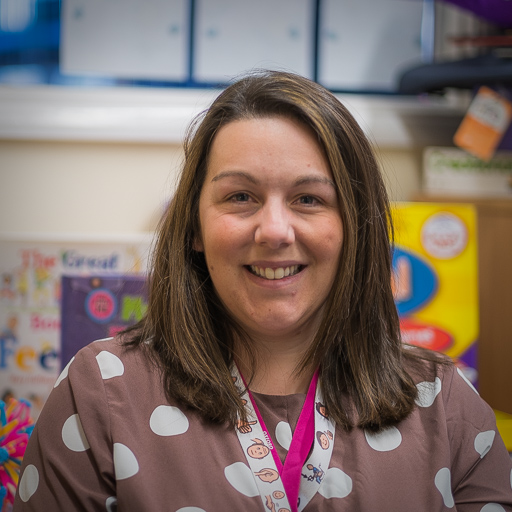 Mrs Karen Driver SENCo & Safeguarding LeadMrs Karen Driver is our Special Education Co-ordinator and a Safeguarding Lead for St Mary’s Catholic Primary School. Mrs Driver works alongside teachers, parents and external agencies to ensure pupils with special educational needs have the provision they need to succeed. Children with SEND needs are monitored by termly targets through an individual Pupil Profile Plan. Those children whose needs exceed the universal offer may require an Educational, Health and Care Plan [EHCP], this is reviewed annually by teachers, parents and external agencies. At St Mary’s Catholic Primary School we work closely with the following agencies:SENSS Communication & Interaction TeamSENSS Speech & Language TeamSENSS Deaf & Hearing Support TeamEducation Behaviour Support TeamEducational PsychologistSchool Nurse TeamCAMHS - Children & Adolescent Mental Health ServiceMHST - Mental Health Support TeamLCSS - Locality Community Support ServiceCommunity PaediatricianGeneral PractitionersEarly Years SEN Support Team SAFE! Building Respectful FamiliesClear Sky Play TherapyChiltern Music TherapyOccupational TherapySt Mary’s Catholic Primary School is part of Bicester Learning in Partnership (BLIP) of which encompasses a group of local primary and secondary schools, working together to improve provision for children with SEND.Contact our SENCo:Please email or phone our school office to speak with Mrs Driver.Email: office.3824@st-marys-bicester.oxon.sch.uk   Telephone: 01869 252 035Important SEND Information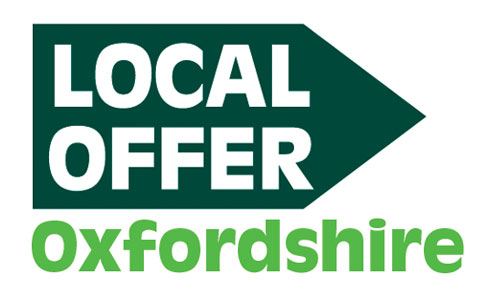 Local OfferAs of the SEND reforms, Oxfordshire County Council is to provide detailed information on available support and provision for children and young people (0-25) with SEND needs. The purpose of the local offer is to enable parents and young people to see more clearly what services are available in their area and how to access them. It includes provision from birth to 25, across education, health and social care. Link to Local Offer - https://www.oxfordshire.gov.uk/residents/children-education-and-families/education-and-learning/special-educational-needs-and-disability-local-offer 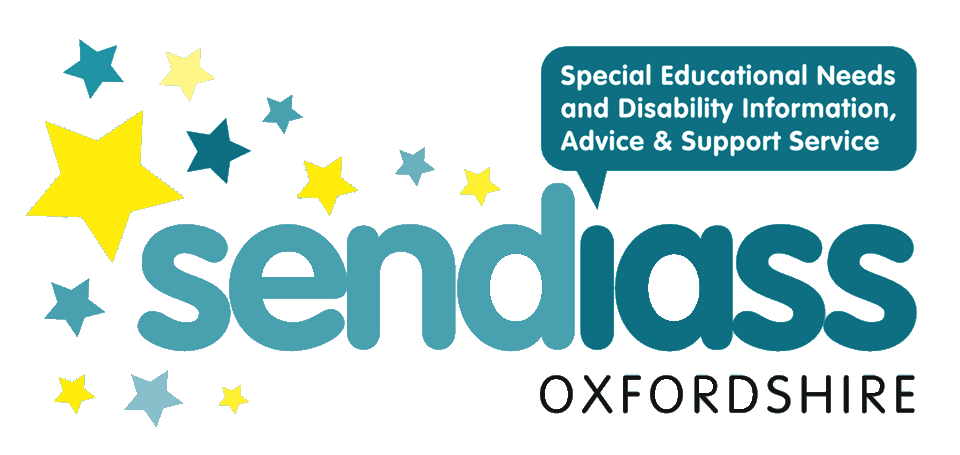 Sendiass OxfordshireSendiass is a Special Educational Needs and Disability information, advice and support service. Link to Sendiass - https://sendiass-oxfordshire.org.uk/ 